Student ApplicationSummit Program of 5280 High School***Priority Deadline: February 26, 2018***Dear Student/Parent,Thank you for your interest in the Summit Program at 5280 High School.  The Summit Program supports the educational needs of teenagers in recovery from addiction, eating disorders, and other similar conditions.  It is often scary and overwhelming for a teen to start a treatment program or begin their journey of recovery.  However, becoming substance-free or getting to a healthy weight is only the beginning of building a foundation for a lifetime of recovery.  One of the biggest challenges teens face is when they re-enter school.  Many students report feeling isolated, misunderstood, judged and lost when they return to the classroom.  Studies have shown that young people who start on the path to health but then return to the same people, places and things that got them into trouble dramatically reduce their chances for a successful recovery. 5280's Summit Program offers students in recovery an opportunity to grow (academically, emotionally, socially, and spiritually) by integrating the principles of recovery into their education.  The Summit Program, and the culture and academics of 5280 High School, create an environment where students in recovery can truly flourish. Enrollment into the Summit Program is through a different process than standard enrollment at 5280.  This application must be submitted for consideration for the Summit Program.  For questions, feel free to reach out to Melissa Mouton at 303-525-2771 or melissa.mouton@5280highschool.org.*** This application is confidential and reviewed only by 5280 Summit Program staff.******Priority Deadline: February 26, 2018***Please submit your completed application to summitprogram@5280highschool.org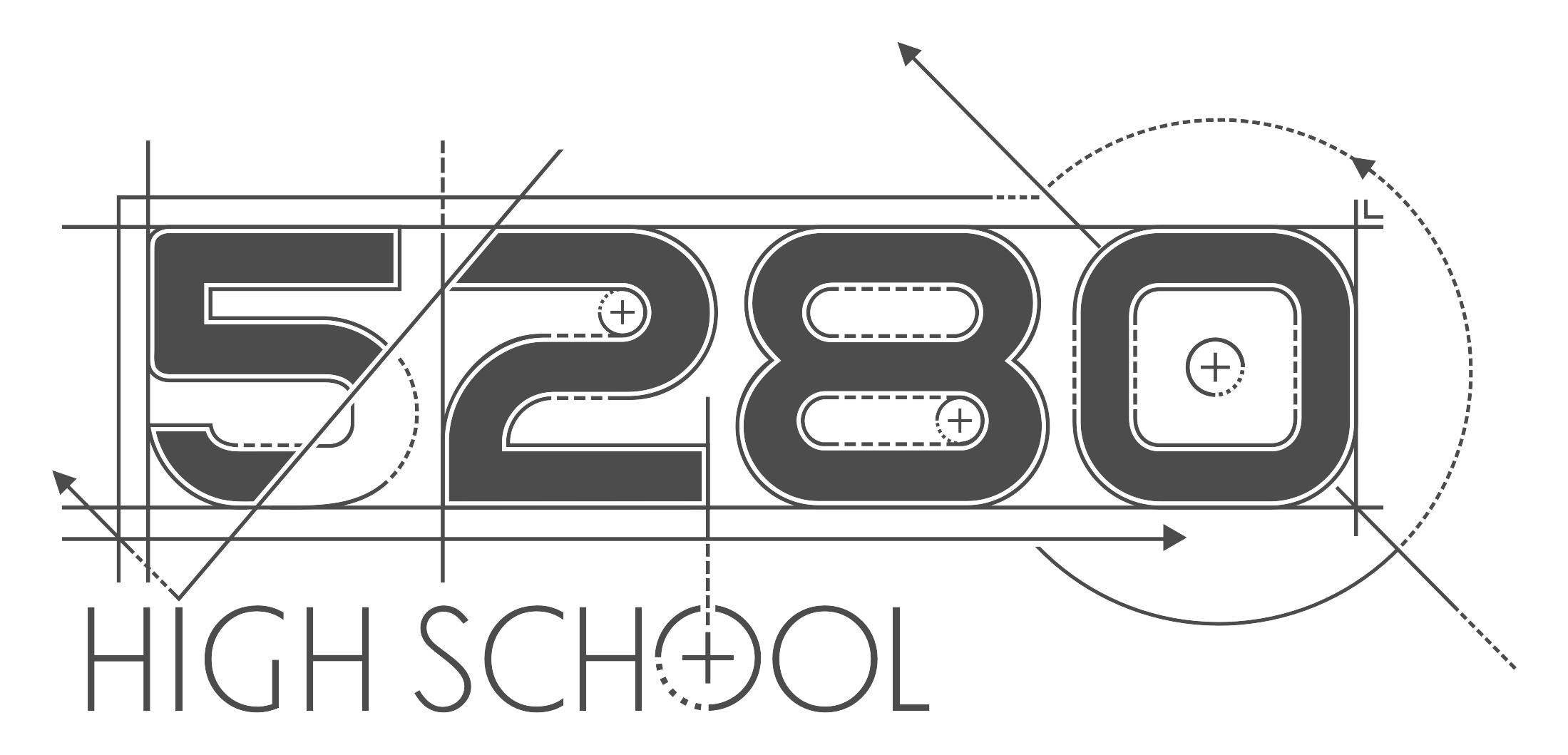 Student Information:Student Name:      	Age:      	Current grade level:      Student Address:      	Student email:      Student Cell Phone Number:      	Home Phone:      	Date of Birth:      Parent/Guardian Information:Recovery Information:Student Sobriety Date:      Eligibility Requirements for Summit: (please check to confirm eligibility for the student) Have 1+ day of sobriety (Pre-Summit Program)	  OR	 Have 60+ days of sobriety (Summit Program) Are an active member of a recovery support group, or in the process of joining one Show willingness to participate in academic, recovery, and other activities at 5280 High School  Exhibit a strong commitment to recovery and are working a program of recovery (for example, a 12-step program, but 12-step is not mandatory) Are following their individual plan for recovery (as determined by their counselor, therapist, or group) Are following recommendations for any medical, mental health, or other significant 2nd-stage recovery issues (as recommended by their recovery program, counselor, therapist) Have a recommendation from their recovery program that they are ready to enter the Summit Program (recovery group counselor, therapist, etc)*Name, Phone & Email of Recommender:      * Check this box to confirm and give permission for Summit staff to contact the recommender regarding the student’s application and eligibility for the Summit Program.  How did you hear about 5280’s Summit Program?      Describe the student’s history of substance use, addiction, eating disorder, or other related condition:Describe previous treatment programs (residential, outpatient, wilderness, boarding, etc):Describe previous hospitalizations (psychiatric or medical or other):Describe the student’s current program of recovery and their participation in recovery activities:Student Statement: Why do you want to be in the Summit Program?Psychosocial Information (Parents & students may need to fill out together):FAMILY:Who does the student live with (list age and relation)?Which of the following best describes the student’s relationship with his/her primary caregiver(s)?Relationship to student (mom, grandmother, etc):       Very good	 Good	 Acceptable	 Poor	 Very Poor	 N/ARelationship to student (mom, grandmother, etc):       Very good	 Good	 Acceptable	 Poor	 Very Poor	 N/ARelationship to student (mom, grandmother, etc):       Very good	 Good	 Acceptable	 Poor	 Very Poor	 N/AAny important information about his/her relationship with primary caregivers?Any important information about his/her relationship with siblings?FAMILY HISTORY OF SUBSTANCE USE DISORDER, EATING DISORDER, AND/OR MENTAL ILLNESS:Any history of family abuse? No	 Physical	 Sexual	 Emotional	 Verbal	 OtherIf yes, please elaborate:Has the family ever been involved in Child Protective Services or foster care?	 No		 YesIf yes, please elaborate:Is the student adopted?	 No	 Yes	If yes, at what age:      FRIENDS:Which of the following best describes the student’s social relationships? Very good	 Good	 Acceptable	 Poor	 Very Poor	 N/ADoes the student feel accepted in their peer group?		 No		 YesPlease elaborate:What role does the student usually play in friendships? (leader, follower, aggressor, invisible, etc) Any other important information about friendships?PERSONAL GRIEF:What significant losses has the student experienced that are currently impacting him/her?  Please elaborate:WORK:List any jobs the student has had:List any volunteer/service work:      RECREATION:List any sports, hobbies, or talents:      How does the student spend his/her free time?      LEGAL:Is the student currently on probation for legal issues?	 No	 Yes	If yes, please describe the type of offense:      Has the student ever been arrested?	 No	 Yes	If yes, please elaborate:      Are there any legal situations pending at the present time?	 No	 Yes	If yes, please elaborate:      Has the student been the victim of violent behavior?	 No	 Yes	If yes, please elaborate:      Has the student been violent towards others?	 No	 Yes	If yes, please elaborate:      Has the student been violent or abusive towards animals?	 No	 Yes	If yes, please elaborate:      EDUCATION HISTORY:Please list three adjectives that best describe the student’s attitude towards school: Has the student ever failed or repeated a grade?	 No	 Yes	If yes, please elaborate:      Has the student ever been expelled or suspended from school?	 No	 Yes	If yes, please elaborate:      Is attendance at school a challenge?	 No	 Yes	About how often does the student miss an entire day of school? 0-5 days/year	 1-2 days/month	 1-2 days/week	 3-4 days/week	 Every day	 UnsureAbout how often is the student late to school? Rarely	 1-2 days/month	 1-2 days/week	 3-4 days/week	 Every day	 UnsureApproximate number of days out of school last year:       EMOTIONAL / PSYCHIATRIC HISTORY:Does the student have any current psychiatric diagnoses? Please describe.      Please check any of the following symptoms and/or signs that the student is currently experiencing or has experienced in the past (even if not formally diagnosed): Depression	 Anxiety	 Panic attacks	 Obsessive/Compulsive Disorder ADD/ADHD	 Oppositional Defiance Disorder	 Conduct Disorder	 Bipolar Disorder Mania	 Personality Disorder	 Psychosis	 Paranoia	 Schizophrenia/Schizoaffective Autism spectrum	 Fire starting	 Other:      Please elaborate on any checked boxes:Any signs, symptoms or diagnoses of an eating disorder (vomiting after meals, binge eating, not eating, skipping meals, using laxatives or diet pills, obsessive exercise, extreme calorie restriction/counting, etc)?  Please describe (if not described in detail on page 3):      Any history of past suicide attempts or self-harm? No	 Yes, past suicide attempt(s)	 Yes, cutting	 Yes, other:      	If yes, please elaborate:Any compulsive behavior around the following: TV	 Cell phone	 Shoplifting	 Video games	 Sex/Love	 Gambling Pornography	 Internet	 Spending $ / Shopping	 Other:       Please elaborate on any checked boxes:Please list all the medications the student is currently prescribed:      Check any that apply: Sleeps too much	Bored	 Procrastinates	 Lacks self-confidence	 Angry Lonely	 Acts without thinking	 Lacks friends	 Bad temper	 Worries a lot Unmotivated	 Dishonest	 Nervous	 Dislikes people	 People dislike them Shy	  AwkwardIs there anything else you would like to add to this application?Application Submission: I hereby certify that the information in this application is correct to the best of my knowledge.  Parent/Guardian Electronic Signature:      Date:      Thank you for your application to the Summit Program at 5280 High School.  We will contact you soon to set up an interview, so we can get to know your student and family better, and discuss the Summit Program in more detail.  For any questions, please email Melissa Mouton at melissa.mouton@5280highschool.org or call 303-525-2771.  Thank you.Submit completed application to summitprogram@5280highschool.orgParent/Guardian #1Parent/Guardian #2NameAddressCity, State, ZIPDaytime Phone #1      (label as W, C, or H)      (label as W, C, or H)Daytime Phone #2      (label as W, C, or H)      (label as W, C, or H)Nighttime Phone      (label as W, C, or H)      (label as W, C, or H)Email addressOccupationEmployerRelationshipAgeRelationshipAgeRelationshipDiagnosisRelationshipDiagnosisEmployerDatesJob TitleReason for Leaving